Ветеранам МВД в условиях существующей эпидемиологической ситуации оказана материальная поддержкаЧелябинским региональным Советом ветеранов органов внутренних дел и внутренних войск ГУ МВД России по Челябинской области на регулярной основе проводятся мероприятия, направленные на оказание помощи ветеранам. В сложившихся сегодня непростых условиях, когда гражданам рекомендовано не покидать свои дома без крайней необходимости из-за распространения опасной инфекции, такая поддержка пожилым людям особенно важна.С учетом складывающейся в стране эпидемиологической ситуации Советом ветеранов принято решение материально поддержать ветеранов системы МВД, особенно тех, кто находится в преклонном возрасте. Для них планировалось сформировать наборы, в которых будут предметы ежедневной потребности, благодаря которым пожилым людям не нужно будет лишний раз выходить из дома в магазин. Данную инициативу поддержали представители Общественного совета при ГУ МВД области.Для реализации мероприятия общественники обратились к руководителям крупных промышленных предприятий региона с предложением оказать содействие в формировании набора предметов первой необходимости. Представители бизнес-сообщества отнеслись с пониманием к просьбе и поддержали идею. Собранные пакеты представители ветеранской организации и Общественного совета передали полицейским для распределения в территориальных органах внутренних дел.От отдела МВД России по Усть-Катавскому городскому округу посетили ветеранов и вручили наборы предметов первой необходимости помощник начальника отдела – начальник отделения по работе с личным составом ОМВД России по Усть-Катавскому городскому округу майор внутренней службы Вячеслав Петрович Кочугаев совместно с председателем Общественного совета Александром Фёдоровичем  Толмачёвым и председателем Совета ветеранов  Павлом Васильевичем Шарабаровым.После выхода на заслуженный отдых многие ветераны продолжают вести активный образ жизни, помогая полицейским в повседневной службе и передавая свой бесценный опыт молодому поколению. Однако сейчас они вынуждены находиться дома, так как в силу возраста и состояния здоровья оказались в «группе риска». Такая помощь для них оказалась своевременной и очень необходимой.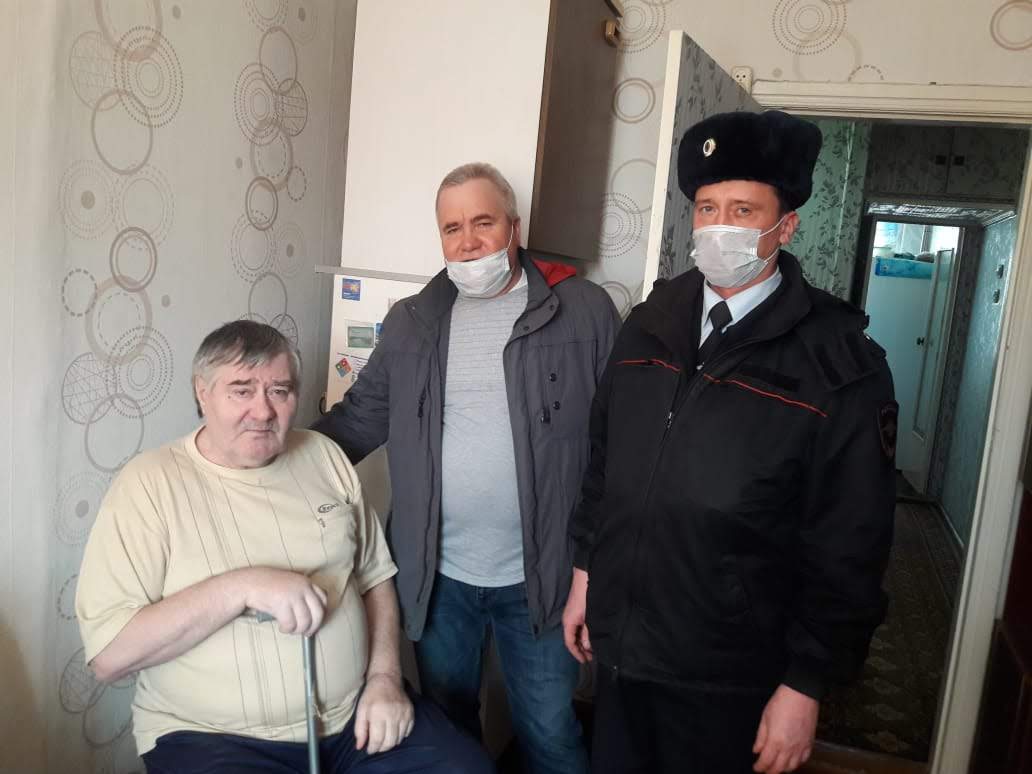 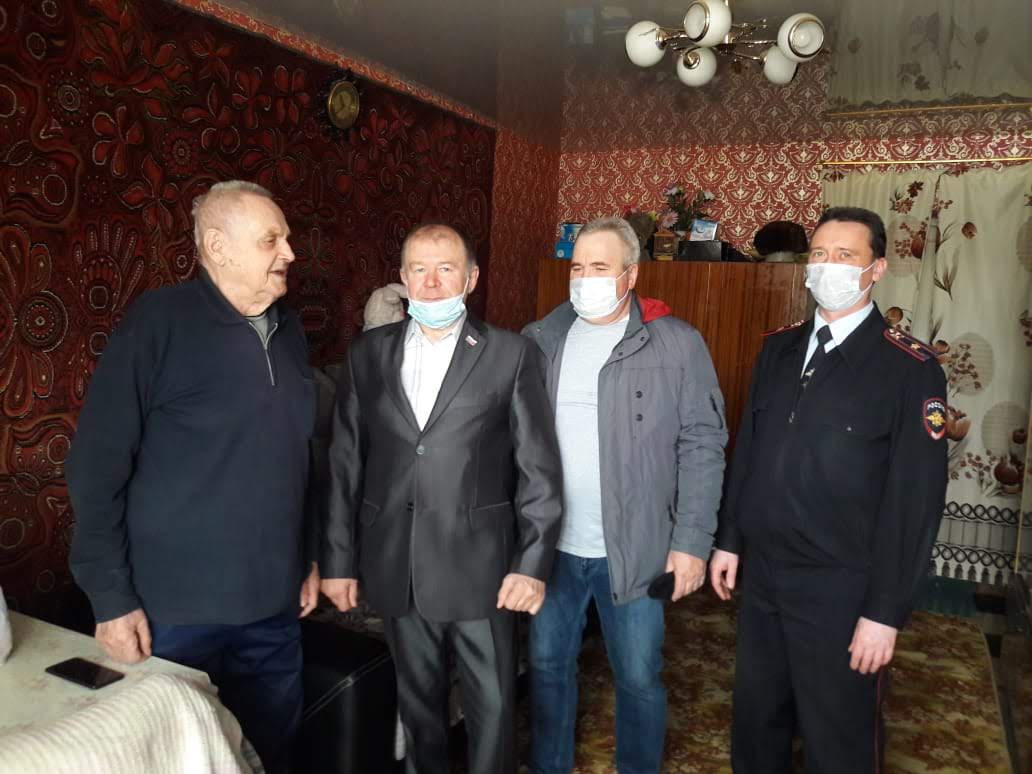 